Publicado en Madrid el 08/07/2020 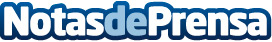 La plaza de Oriente de Madrid acogerá un nuevo South Summit 2020 que se reinventa en plataforma omnicanalSouth Summit, powered by IE University, y en colaboración con el Ayuntamiento de Madrid, se celebrará del 6 al 8 de octubre con una propuesta pionera que permitirá multiplicar la interconexión de los actores del ecosistema y la generación de oportunidadesDatos de contacto:Irene669151268Nota de prensa publicada en: https://www.notasdeprensa.es/la-plaza-de-oriente-de-madrid-acogera-un-nuevo Categorias: Nacional Marketing Sociedad Madrid Emprendedores E-Commerce http://www.notasdeprensa.es